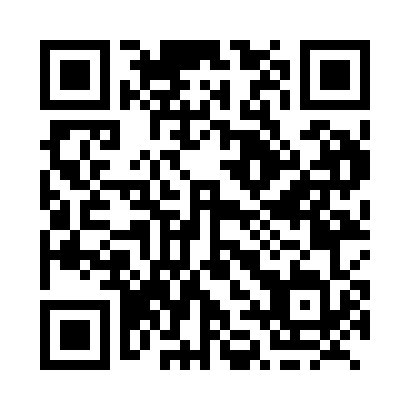 Prayer times for Illuviniit, Quebec, CanadaMon 1 Jul 2024 - Wed 31 Jul 2024High Latitude Method: Angle Based RulePrayer Calculation Method: Islamic Society of North AmericaAsar Calculation Method: HanafiPrayer times provided by https://www.salahtimes.comDateDayFajrSunriseDhuhrAsrMaghribIsha1Mon2:203:311:097:1310:4811:582Tue2:213:321:107:1310:4711:583Wed2:213:331:107:1210:4611:584Thu2:223:351:107:1210:4411:575Fri2:233:371:107:1210:4311:566Sat2:243:381:107:1110:4211:567Sun2:253:401:117:1110:4011:558Mon2:263:421:117:1010:3911:559Tue2:273:441:117:1010:3711:5410Wed2:283:451:117:0910:3511:5311Thu2:293:471:117:0810:3411:5212Fri2:303:491:117:0810:3211:5113Sat2:313:521:117:0710:3011:5014Sun2:323:541:117:0610:2811:4915Mon2:333:561:127:0510:2611:4916Tue2:353:581:127:0410:2411:4817Wed2:364:001:127:0410:2211:4718Thu2:374:031:127:0310:2011:4519Fri2:384:051:127:0210:1711:4420Sat2:394:071:127:0110:1511:4321Sun2:414:101:127:0010:1311:4222Mon2:424:121:126:5810:1011:4123Tue2:434:151:126:5710:0811:4024Wed2:444:171:126:5610:0611:3825Thu2:454:201:126:5510:0311:3726Fri2:474:221:126:5410:0111:3627Sat2:484:251:126:529:5811:3528Sun2:494:271:126:519:5511:3329Mon2:514:301:126:509:5311:3230Tue2:524:321:126:489:5011:3131Wed2:534:351:126:479:4711:29